Volume of a PyramidFind the volume of each of these pyramids.(a)			(b) 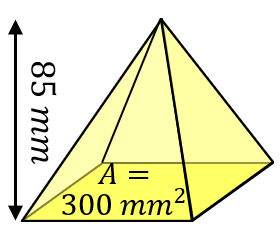 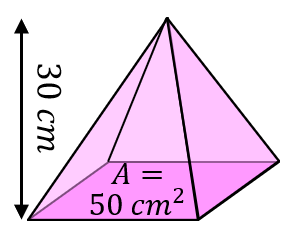 Find the volume of each of these square-based pyramids.(a)			(b)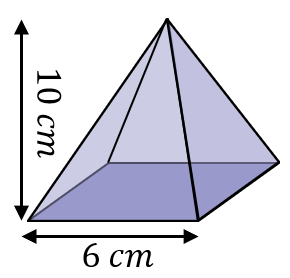 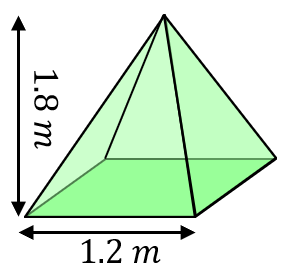 Find the volumes of each of these pyramids.(a)			(b)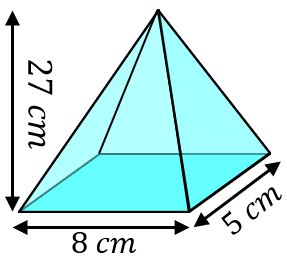 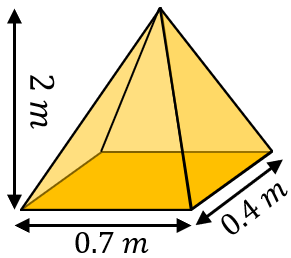 Find the missing measurements from each of these pyramids when given their volumes.(a)			(b)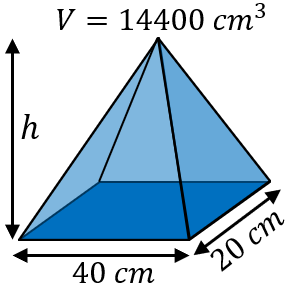 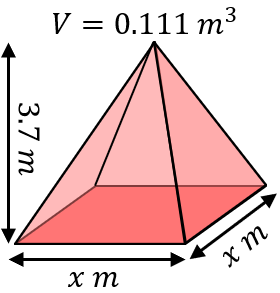 Volume of a PyramidFind the volume of each of these pyramids.(a)			(b) Find the volume of each of these square-based pyramids.(a)			(b)Find the volumes of each of these pyramids.(a)			(b)Find the missing measurements from each of these pyramids when given their volumes.(a)			(b)